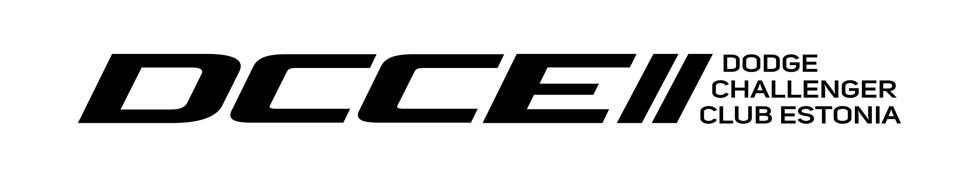 Dodge Challenger Club Estonia MTÜ põhikiriI ÜLDSÄTTED 1.1 Dodge Challenger Club Estonia MTÜ (edaspidi ühing) on avalikes huvides tegutsev organisatsioon, mille asukohaks on Eesti Vabariik, Viimsi vald.1.2 Ühingu eesmärgiks on muskelautode entusiastide (edaspidi liikmed) ühendamine ja muskelautode propageerimine, mille saavutamiseks teostatakse muuhulgas järgmisi tegevusi:
1.2.1 Avalike, kohalike ja rahvusvaheliste ürituste korraldamine;
1.2.2 Muskelautode demonstratsioonsõitude, kokkutulekute jm vaba aja tegevuste ning ürituste korraldamine;
1.2.3 Muskelautodega seotud tehnilise toe andmine liikmetele;
1.2.4 Liikmetele muskelautode soetamiseksvajaliku teabe andmine;
1.2.5 Koostöö korraldamine liikmetele ühingu partneritega.II LIIKMETE ÕIGUSED JA KOHUSTUSED2.1 Ühingu liikmeks (edaspidi liige) saab olla iga füüsiline isik, kes on valmis aktiivselt kaasa lööma ühingu eesmärkide elluviimisel ja täidab põhikirja nõudeid. Liikmeks vastuvõtmise ja väljaarvamise korraldab ühingu juhatus.2.2 Liikmeks astumise tasu ja liikmemaksu suuruse kinnitab juhatus ning teavitab viivitamatult sellest kõiki liikmeid elektronposti teel. Liikmemaksu suuruse muutmisest teavitatakse kõiki liikmeid kuus kuud ette elektronposti teel.2.3 Liikmel on kõik seadusest tulenevad õigused ja kohustused ning õigus saada juhtorganitelt igakülgset teavet ühingu tegevuse kohta.2.4. Liikmel on õigus mh:
2.4.1 osaleda ühingu üldkoosolekul;
2.4.2 võtta osa aktiivselt ühingu tegevusest sh ürituste läbiviimine;
2.4.3 kasutada ühingu poolt pakutavaid hüvesid või teenuseid;
2.4.4. astuda klubist välja.2.5 Liige on kohustub mh:
2.5.1 kinni pidama ühingu põhikirjast ning täitma ühingu üldkoosoleku ja juhatuse otsuseid, vastavalt ühingu põhikirjale;
2.5.2 tasuma tähtajaks liikmemaksu jm makseid (nt ürituste osavõtutasu jne) vastavalt juhatuse korraldusele;
2.5.3 kasutama ühingu materiaalset ja mittemateriaalset vara heaperemehelikult;
2.5.4 mitte kahjustama ühingu mainet;
2.5.5 tegevuse tulemusel, nt ürituste ja sümboolika müükide korraldamisel, saadud rahalised ja muud materiaalsed vahendid kasutama klubi eesmärgi saavutamiseks.2.6 Ühingu liige võidakse ühingust välja arvata lisaks seaduses sätestatud juhtudele, kui ta:
2.6.1 ei tasu tähtajaks liikmemaksu või muid makseid
2.6.2 on esitanud ühingusse vastuvõtmisel teadlikult ebaõigeid andmeid, mille tõttu tema vastuvõtmine ühingu liikmeks ei olnud õiguspärane.
2.6.3 ei täida ühingu põhikirja, väärkasutab ühingu sümboolikat või tekitab ühingu liikmetele moraalset või varalist kahju.2.7 Liikme ühingust välja arvamiseks on vaja vähemalt kolme juhatuse liikme nõusolekut.2.8 Liikmed ei tohi teha tehinguid, millega kahjustatakse ühingu mainet, eesmärki või ühingu materiaalset vara.2.9 Ühing ei jaga oma vara või tulu ega anna materiaalset abi või rahaliselt hinnatavaid soodustusi oma asutajale, liikmele, juhtimis- või kontrollorgani liikmele, temale annetusi teinud isikule või sellise isiku juhtimis- või kontrollorgani liikmele ega nimetatud isikutega seotud isikutele.III JUHTIMINE3.1 Ühingu kõrgeimaks organiks on liikmete üldkoosolek vastavalt seadusele, kus võivad osaleda kõik ühingu liikmed.​3.2 Üldkoosolek kutsutakse kokku juhatuse poolt vastavalt vajadusele, kuid mitte harvem kui üks kord aastas.​3.3 Üldkoosoleku kokkukutsumisel ja otsuste vastuvõtmisel lähtutakse seadusest.​3.4 Üldkoosolek on otsustusvõimeline kui üldkoosolekul osaleb vähemalt pool (1/2) ühingu liikmetest.​3.5 Ühingu juhatus valitakse kolmeks aastaks ja sinna võib kuuluda üks kuni 7 liiget, kelle määrab üldkoosolek.​3.6 Üldkoosolek võib määrata revisjoni või audiitorkontrolli juhatuse ametiajaks.IV MAJANDUSTEGEVUS JA VARA JAOTUS 4.1 Ühing lõpetatakse vastavalt seaduses ettenähtud korrale.4.2 Ühingu tegevuse lõpetamise korral antakse järelejäänud vara üle tulumaksusoodustusega mittetulundusühingute ja sihtasutuste ja usuliste ühenduste nimekirja liikmeks olevale sarnase eesmärgiga organisatsioonile või avalik-õiguslikule juriidilise isikule.​Põhikiri koostatud 06.03.2023